VSTUPNÍ ČÁSTNázev moduluVýsadba zeleniny a její ošetřování během vegetaceKód modulu41-m-3/AK20Typ vzděláváníOdborné vzděláváníTyp modulu(odborný) teoreticko–praktickýVyužitelnost vzdělávacího moduluKategorie dosaženého vzděláníH (EQF úroveň 3)Skupiny oborů41 - Zemědělství a lesnictvíKomplexní úlohaObory vzdělání - poznámky41-52-E/01 Zahradnické práce41-52-H/01 ZahradníkDélka modulu (počet hodin)36Poznámka k délce moduluPlatnost modulu od30. 04. 2020Platnost modulu doVstupní předpokladyŽák disponuje základními znalostmi a dovednostmi v oblasti zahradnických prací, které se týkají: pěstebního prostředí rostlin, povětrnostních činitelů, půdy a zahradnické zeminy, výživy a hnojení rostlin, zpracování půdy, ochrany rostlin apod.JÁDRO MODULUCharakteristika moduluV průběhu modulu bude žák připraven na výsadbu a ošetřování zeleniny během vegetace.Modul spojuje teoretické znalosti (témata: výsadba zeleninové sadby na stanoviště, ošetřování zeleniny během vegetace) s praktickými dovednostmi, které žák získá při práci na pozemku.Po ukončení modulu by měl žák zvládat výsadbu a ošetřování zeleniny na stanovišti. Rovněž by měl zvládat požadavky na pěstování u jednotlivých druhů zelenin.Očekávané výsledky učeníNa konci tohoto modulu bude žák schopen provést:vysázení konkrétních druhů zeleniny do správného sponuošetření zeleniny bezprostředně po výsadběošetřování zeleniny na stanovišti během vegetace (zálivkou, okopáváním, kypřením, odplevelováním, přihnojováním, ochranou proti chorobám a škůdcům apod.)Obsah vzdělávání (rozpis učiva)Učivo / obsah výukypodmínky pro zelinářskou výrobutechnologie pěstování zeleniny na stanovištiUčební činnosti žáků a strategie výukyVýukové strategie a učební činnosti žáků (postupy výuky)Při teoretickém vyučování je použit frontální a skupinový způsob výuky.V úvodu modulu je vhodné pomocí diskuse zopakovat znalosti ze základů zahradnické výroby (témata rozmnožování rostlin, výsevy, výsadba apod.). Teoretické vyučování je vhodné doplnit vhodnými pomůckami, např. vzorky hnojiv, a doplněné exkurzemi do zelinářských podniků apod. Preferuje se názornost, praktické ukázky, schémata.V teoretickém vyučování žák:vyjmenuje přírodní podmínky, které ovlivňují pěstování zeleninypopíše přípravu půdy pro výsadbupopíše přípravu sadby, dobu výsadby, spon výsadby a vlastní výsadbu zeleniny na stanovištěvyjmenuje způsoby závlah (ruční, mechanické, automatické)vysvětlí vhodnost zdrojů vodypopíše dobu závlahy, nároky zeleniny na vodu během vývoje až po sklizeňpopíše způsoby přihnojování zeleniny za vegetacevyjmenuje způsoby ošetřování zeleniny na stanovišti (kypření a odplevelování rostlin, plečkování, okopávku, hrůbkování, nastýlání – mulčování, ochrana proti mrazíkům, ochrana proti chorobám a škůdcům)vždy uvede specifika konkrétních zelenin (košťálová, listová, kořenová, plodová, cibulová, lusková, kořeninová zelenina)Při praktické výuce je nutné zaměřit se prvořadě na kvalitu prováděných prací za jejího striktního dodržování.Žáci pracují samostatně nebo ve skupinách dle charakteru činností.V úvodu vyučující zopakuje nejvýznamnější teoretickou část učiva. Základní metodou je instruktáž, postupuje se od jednoduchých pracovních úkolů ke složitějším, úkoly se nejdříve provádějí na cvičné, později na produktivní práci, výuka může být doplněna odbornými exkurzemi.V praktickém vyučování žák provede:připravení sadby před výsadbouvýsadbu do trojsponu a čtyřsponuošetřování zeleniny na stanovišti (zálivkou, okopáváním, kypřením, odplevelováním, přihnojováním, ochranou proti chorobám a škůdcům, vyštipováním, zaštipováním, mulčováním, bělením apod.)Pro efektivně vedenou výuku je zapotřebí mít připraveno přiměřené množství materiálu, a hlavně zahradnické nářadí v dostatečném počtu.Nejvhodnějším způsobem realizace modulu je forma cvičení, ve které je propojena teorie s praxí.Materiálně technické zabezpečeníPro teoretickou výuku bude k dispozici standardní učebna. Nezbytné pomůcky:názorné obrazové tabule, resp. trojrozměrné pomůcky, audiovizuální technikavzorky hnojivPro praktickou výuku je vhodné zajistit dostatek nářadí, sazenic, plochy pro výsadbu ve školní zahradě.Zařazení do učebního plánu, ročníkModul je určený pro předmět zelinářství a odborný výcvik, resp. obor vzdělání  41-52-E/01 Zahradnické práce v rámci obsahového okruhu Základy ovocnictví a zelinářství, popř. je možné jej využít v oboru 41-52-H/01 Zahradník v rámci obsahového okruhu Pěstování ovoce, zeleniny a skleníkových květin; využití modulu je doporučené ve 2. ročníku studia. Hodinová dotace modulu je pro oba obory vzdělání totožná, tj. 36 hodin. Modul je zařazen do jarního období.VÝSTUPNÍ ČÁSTZpůsob ověřování dosažených výsledkůPředpokládané výsledky učení budou hodnoceny společně na základě zadaných úkolů.Hodnocení zahrnuje:průběžné formativní hodnocení, ve kterém je žákovi sdělováno, v čem jsou jeho slabiny, jak by je měl odstranit;klasifikaci;písemné a ústní zkoušení;samostatné práce žáků: pracovní listy, referáty;praktické zkoušení zvládnutí činností.Kritéria hodnoceníParametry pro hodnocení výsledků učenípodmínky pro zelinářskou výrobuHodnocení: výborněŽák samostatně, věcně správně a jasně vysvětlí všechny podmínky pro zelinářskou výrobu.Hodnocení: chvalitebně Žák správně vysvětlí všechny podmínky pro zelinářskou výrobu.Hodnocení: dobřeŽák s dílčí pomocí učitele věcně správně vysvětlí některé podmínky pro zelinářskou výrobu.Hodnocení: dostatečněŽák za značné pomoci učitele uvede alespoň některé podmínky pro zelinářskou výrobu.příprava sadbyHodnocení: výborněŽák samostatně, věcně správně a jasně popíše přípravu sadby zeleniny k výsadbě.Hodnocení: chvalitebně Žák správně popíše přípravu sadby zeleniny k výsadbě.Hodnocení: dobřeŽák s dílčí pomocí učitele uvede a věcně správně popíše přípravu sadby zeleniny k výsadbě.Hodnocení: dostatečněŽák uvede alespoň některé práce spojené s přípravou sadby, které za značné pomoci učitele vysvětlí a zdůvodní.technologie pěstování zeleniny na stanovištiHodnocení: výborněŽák samostatně, věcně správně a jasně vysvětlí všechny technologické postupy u jednotlivých druhů zeleniny (výsadba, ošetřování výsadby). Bez chyb samostatně provede jednotlivé úkony.Hodnocení: chvalitebně Žák vysvětlí technologické postupy u jednotlivých druhů zeleniny (výsadba, ošetřování výsadby). Bez chyb samostatně provede jednotlivé úkony.Hodnocení: dobřeŽák s dílčí pomocí učitele věcně správně vysvětlí všechny technologické postupy u jednotlivých druhů zeleniny (výsadba, ošetřování sadby). S dílčí pomocí učitele provede jednotlivé úkony.Hodnocení: dostatečněŽák uvede alespoň některé technologické postupy u jednotlivých druhů zeleniny (výsadba, ošetřování výsadby), které za značné pomoci učitele provede.Hodnotí se kvalita a odbornost vykonávané práce, úroveň a schopnost kooperace, samostatnost, zručnost, pracovní tempo, schopnost nápravy chyb, dodržování BOZP, dodržování technologických postupů.Doporučená literaturaPOKORNÝ, J. Základy zahradnické výroby pro odborná učiliště. Praha: Septima, 2003. 120 s. ISBN: 80-7216-181-4.POKORNÝ, J. Zelinářství pro odborná učiliště. Praha: Septima, 2001. 64 s. ISBN: 80-7216-159-8.PoznámkyDélka modulu (počet hodin) bude stejným dílem rozdělena mezi teoretickou a praktickou výuku. Obsahové upřesněníOV RVP - Odborné vzdělávání ve vztahu k RVPMateriál vznikl v rámci projektu Modernizace odborného vzdělávání (MOV), který byl spolufinancován z Evropských strukturálních a investičních fondů a jehož realizaci zajišťoval Národní pedagogický institut České republiky. Autorem materiálu a všech jeho částí, není-li uvedeno jinak, je Jiřina Šafářová. Creative Commons CC BY SA 4.0 – Uveďte původ – Zachovejte licenci 4.0 Mezinárodní.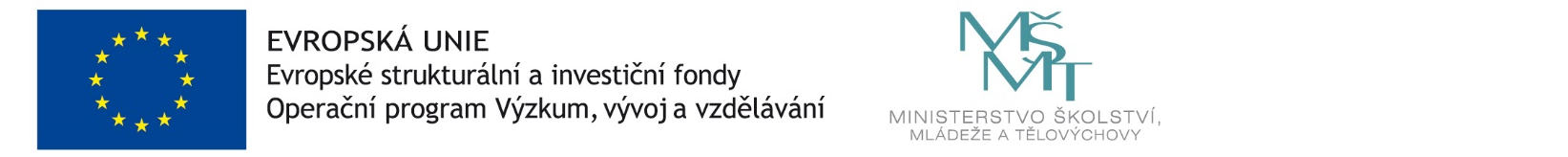 